Catherine O’RiordanIntegrative Psychotherapist MBACP / UKCPUKCP Registration No. 201116438276 Buxton Avenue, Nottingham NG4 3RSMobile: 07875 816 205 / e-mail: inner_child@yahoo.comCounselling Contract 2021As a Counsellor:I will work collaboratively with you and honour your choices.  I will ensure our working environment is peaceful and secure.I will ensure personal information pertaining to you is kept confidential.I will give you advance notice of planned breaks.I will abide by the BACP & UKCP Code of Ethics.My work is supervised with a supervisor and your anonymity will be protected.Unless changed by mutual agreement each therapy session will be one hour and the frequency will be agreed mutually. I charge my standard hourly fee for writing letters, references etc. as well as for the first initial appointment. As a client:1. I will arrive on time for my counselling appointment.2. I will pay £50 before each session.3. If I need to miss or rearrange a counselling session, I will give 24 hours advance notice. Sessions cancelled with less than 24 hours notification will be charged as normal.4. I will consult with a medical doctor if advised to do so.5. I understand that any complaints should be made to Catherine O’Riordan in person and then to the BACP / UKCP if the problem can’t be sorted out.6. I have the right to withdraw my consent at any point and to finish therapy when I want to.7. Where possible I will tell you I intend to end therapy and work towards an ending.Signed: 		Catherine O’Riordan	Date: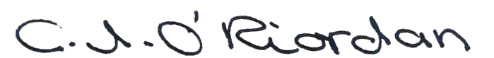 Signed:					Name:				Date:DOB:						Mobile / email:Address:G.P Contact Details:Medication: